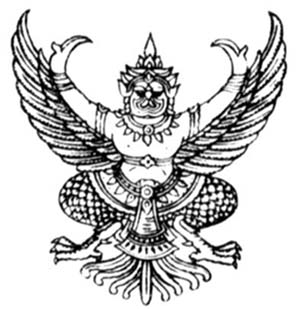 ประกาศองค์การบริหารส่วนตำบลสะเอะเรื่อง  เผยแพร่รายงานการประชุมสภาท้องถิ่น- - - - - - - - - - - - - - - - - - - - - - - - - - - -ด้วยพระราชบัญญัติข้อมูลข่าวสารของราชการ  พ.ศ. ๒๕๔๐  กำหนดให้หน่วยงาน ของรัฐต้องจัด ให้มีข้อมูลข่าวสารของราชการไว้ให้เประชาชนเข้าตรวจดู  เพื่อให้เกิดความโปร่งใส ในการบริหาราชการของ ของรัฐ นั้นเพื่อให้การดำเนินการเป็นไปตามระเบียบฯ     สภาองค์การบริหารส่วนตำบลสะเอะจึงขอประกาศเผยแพร่รายงานการประชุมสภาท้องถิ่น  สมัยสามัญที่ ๔    ครั้งที่ ๑/๒๕๖๑     ให้ประชาชนใน ท้องถิ่นทราบโดยทั่วถึงกันประกาศ  ณ  วันที่    ๘   เดือน กุมภาพันธ์    พ.ศ.  ๒๕๖๒                   มูซอ    ดอมะ(นายมูซอ    ดอมะ)ประธานสภาองค์การบริหารส่วนตำบลสะเอะ